Hug, selected for the ADI Design Index 2018and is protagonist in Milan at the Vie del Compasso d'Oro Awards18/10/2018 - Ponte Giulio is on the 2018 edition of ADI Design, the first volume of the biennial series that chooses pre-selected products for the Compasso D'Oro ADI 2020 award.  The hug collection, a life caring, safe and functional bathroom furnishing system designed by Ponte Giulio and elaborated together with designer Daniele Trebbi, has been selected for this award. Hug is a product that was created and developed while closely considering form, ergonomics and colour. The heart of the project is a horizontal or vertical safety grab bar that can be "dressed" with furnishing elements, accessories and mirrors, supports load of up to 150kg. The Compasso d'Oro is the most prestigious recognition of quality production and design of goods, services, processes and systems. The company from Orvieto will also be taking part in the 3rd edition of Le Vie del Compasso d'Oro, a project aiming to promote those who won the Compasso d'Oro and deserve an honorable mention or those who have been selected from one of the sections, including the ADI index, or in any edition of the award, including the International Golden Compass. The 3rd edition of the event takes place in Milan and the surrounding area from 15th October 2018 to 15 January 2019. It begins with the inauguration of the ADI Design Index exhibition during  Fall Design Week in Milan and ends with the start of the sales. During the entire period, Ponte Giulio, in collaboration with ADI Lombardia, is promoting an initiative at the Saidel showroom in Via Andrea Binda 12 to offer direct experience through different interpretations, linked to the thematic typologies or to the analysis of materials, with aim of helping the general public to learn about and buy well designed products. TAG: #safebathrooms, #bathroom accessories, #bathroom seats #designer bathroom accessories, #designer showers, #safe showers, #stylish showers, #bathrooms made in Italy 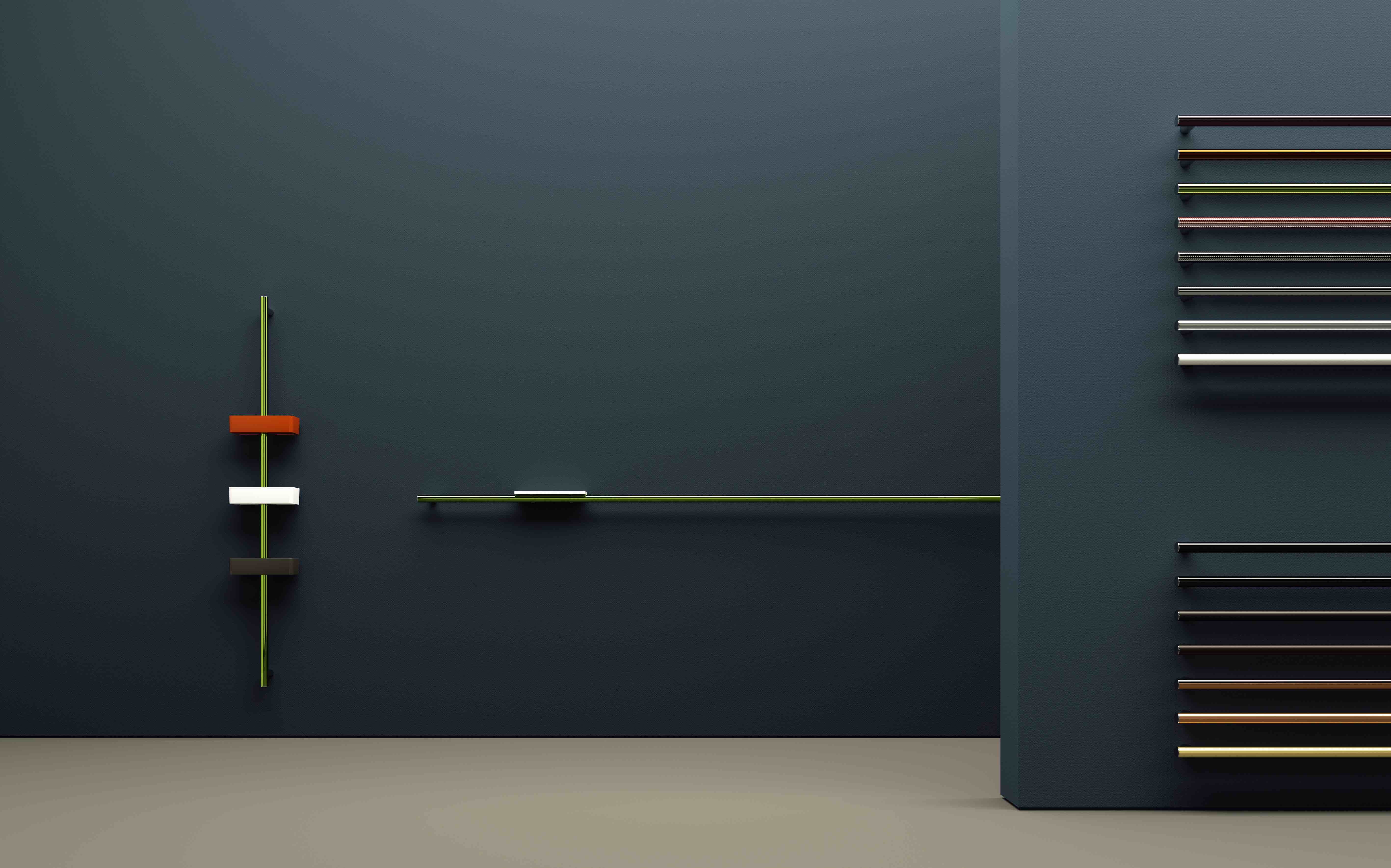 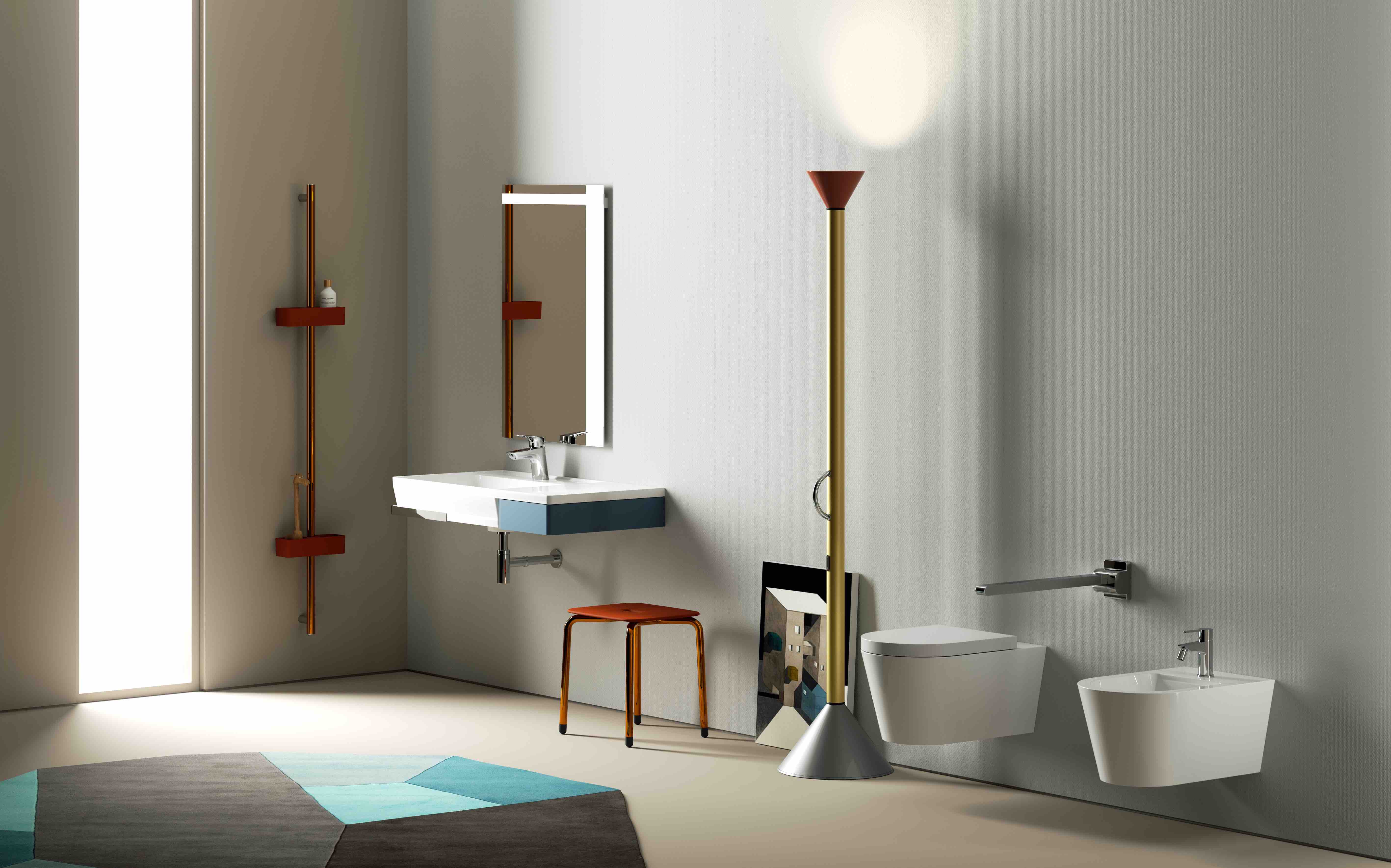 